Je soutiens l'association A.E.P. qui gère la salle Le FoyerJE FAIS UN DONDon ouvrant droit à 66% de réduction d'impôts au titre des dons aux associations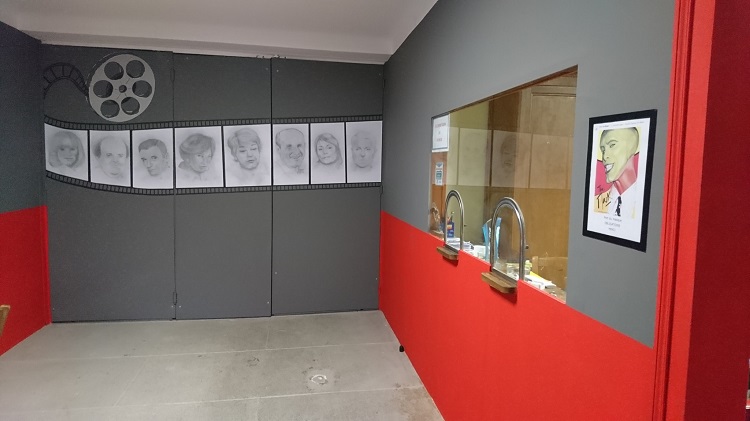 Nom	: ...Prénom	: ...Structure – Société	: ...Adresse	: ...Code postal	: ...Ville	: ...Téléphone *	: ...E-mail	: ...(*) : Information non obligatoireMerci d'adresser ce formulaire de don par courrier à l'adresse ci-dessous avec votre règlement par chèque à l'ordre de A.E.P., un reçu fiscal vous sera envoyé par retour pour votre déclaration d'impôts.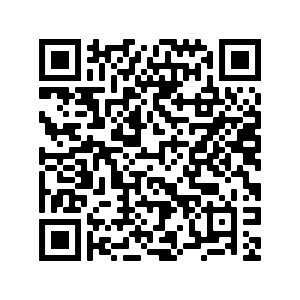 Don possible également en ligne, lien sur www.le-foyer36220.fr/don.html 